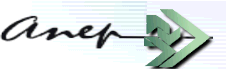 ANEP UNITE REGIE PUBLICITAIREStructure BOMOP  Maison de la Presse Adresse : 1, Rue Bachir ATTAR  1er Mai Alger Tel : 213 21 66 58 71 /  : 213 21 66 66 87 Mail : bomop@anep.com.dzDossier à fournir Abonnement au BOMOP(Bulletin Officiel des Marches de l’Operateur Public)Prière nous transmettre le dossier complet1 – Bon de Commande ou Lettre détaillée en deux (02) exemplaires.2 – Copie du Registre de Commerce ou Agrément pour les bureaux d’études (BET)3 – Copie da la carte fiscaleMODE DE REGLEMENTPour les entreprises résidentes en Algérie : Chèque ou virement  bancaire au nom de la société ANEPBanque : BDL Banque de Développement Local – Agence Emir Abdelkader  - Code 170RIB : 005 00170 40178 26032 57Pour les particuliers : joindre copie de la pièce CNI ou PC.TARIFS-  Consultation internet : 12224.31 da/Année TTC.-  Support papier : 15280.37 da/Année TTC.-  Consultation internet + Support papier : 27504.68 da/Année TTCPour les entreprises non résidentes en Algérie Banque : BDL Banque de Développement Local - code Agence 1703 Place Emir Abdelkader – AlgerBIC_SWIFT : bdlodzalIBAN : 005 00170 40178 26032 57TARIFS-  Consultation internet : 250 Euros/Année -  Support papier : 350 Euros /Année-  Consultation internet + Support papier : 600 Euros/Année